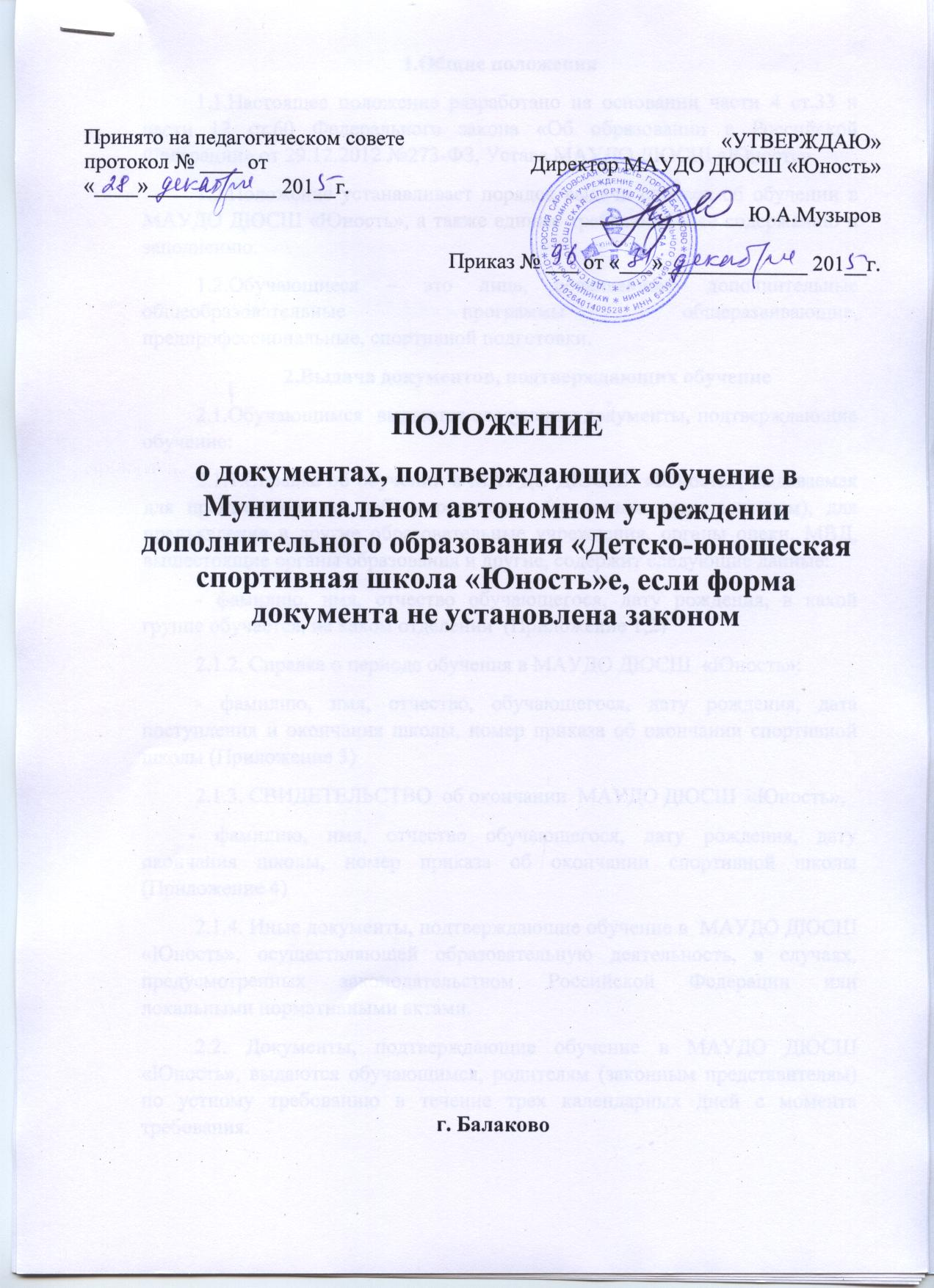 1.Общие положения1.1.Настоящее положение разработано на основании части 4 ст.33 и части 12 ст.60 Федерального закона «Об образовании в Российской Федерации» от 29.12.2012 №273-ФЗ, Устава МАУДО ДЮСШ «Юность».1.2.Положение устанавливает порядок выдачи справок об обучении в МАУДО ДЮСШ «Юность», а также единые требования к ее содержанию и заполнению.1.2.Обучающиеся – это лица, осваивающие дополнительные общеобразовательные программы общеразвивающие, предпрофессиональные, спортивной подготовки.2.Выдача документов, подтверждающих обучение2.1.Обучающимся  выдаются следующие документы, подтверждающие обучение:2.1.1.Справка об обучении в МАУДО ДЮСШ  «Юность», выдаваемая для предъявления на работу родителям (законным представителям), для предъявления в другие образовательные учреждения, органы опеки, МВД, вышестоящие органы образования и другие, содержит следующие данные:- фамилию, имя, отчество обучающегося, дату рождения, в какой группе обучается, на каком отделении  (Приложение 1,2)2.1.2. Справка о периоде обучения в МАУДО ДЮСШ  «Юность»: - фамилию, имя, отчество, обучающегося, дату рождения, дата поступления и окончания школы, номер приказа об окончании спортивной школы (Приложение 3)2.1.3. СВИДЕТЕЛЬСТВО  об окончании  МАУДО ДЮСШ  «Юность»,          - фамилию, имя, отчество обучающегося, дату рождения, дату окончания школы, номер приказа об окончании спортивной школы (Приложение 4)2.1.4. Иные документы, подтверждающие обучение в  МАУДО ДЮСШ  «Юность», осуществляющей образовательную деятельность, в случаях, предусмотренных законодательством Российской Федерации или локальными нормативными актами. 2.2. Документы, подтверждающие обучение в МАУДО ДЮСШ  «Юность», выдаются обучающимся, родителям (законным представителям) по устному требованию в течение трех календарных дней с момента требования.3.Ответственность за выдачу документов, подтверждающих обучениеОтветственность за выдачу документов, предусмотренных п.п. 2.1.1., 2.1.2., 2.1.3., 2.1.4. настоящего положения – заместитель директора по учебно - воспитательной работе и инструктор - методист  МАУДО ДЮСШ  «Юность». Лица, осуществляющие выдачу документов, несут ответственность за предоставление недостоверных данных.4.Заключительные положения4.1. Данный документ действует до его пересмотра.Приложение № 1Муниципальное автономное учреждение дополнительного образования детей «Детско-юношеская спортивная школа «Юность»СПРАВКАВыдана ___________________________________________________________«___»____________ года рождения в том, что он (она) принята и зачислена на отделение _______________  в группу___________ года  обучения.Приказ о зачислении №__   от ___________Справка дана для предъявления по месту требования.Директор  ДЮСШ «Юность»				                  Ю.А.Музыров Приложение № 2Муниципальное автономное учреждение дополнительного образования детей «Детско-юношеская спортивная школа «Юность»СПРАВКАВыдана ___________________________________________________________«___»____________ года рождения в том, что он (она) действительно  обучается в 201__ учебном году  на отделении _____________________,в группе ____________ года обучения  МАУДО  ДЮСШ «Юность»Директор  ДЮСШ «Юность»				                  Ю.А.МузыровПриложение № 3Муниципальное автономное учреждение дополнительного образования детей «Детско-юношеская спортивная школа «Юность»СПРАВКАВыдана ___________________________________________________________«___»____________года рождения в том, что он (она) действительно  обучался (обучалась)  с «_____»_____________20___года  по «___»_________20__ года  в МАУДО  ДЮСШ «Юность»Директор  ДЮСШ «Юность»				                  Ю.А.МузыровПриложение № 4СВИДЕТЕЛЬСТВООб окончании Муниципального автономного учреждения дополнительного образования детей «Детско-юношеская спортивная школа «Юность»Номер _________Выдано ___________________________________________________________                     (фамилия, имя, отчество полностью)об окончании __________________________________________________________________(наименование учреждения в соответствии с регистрацией)прошедшего (шей) предпрофессиональную дополнительную общеобразовательную программу по виду спорта __________________________________________________________________.На этапах подготовки выполнившей (шая) разрядные требования:III юношеский разряд                      дата_______________ № приказа ______II юношеский разряд                       дата _______________ № приказа ______I юношеский разряд                        дата ________________№ приказа ______III спортивный разряд                     дата _______________ № приказа ______II спортивный разряд                      дата _______________ № приказа ______I спортивный разряд                       дата ________________№ приказа ______Директор  ДЮСШ «Юность»				                  Ю.А.Музыров«______»_________________________ г.